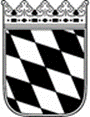 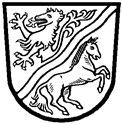 Landratsamt Rottal–InnAntrag auf Erteilung einer Stellvertretererlaubnis nach § 9 GastGAngaben zur Gaststätte Erlaubnis nach § 9 des Gaststättengesetzes zusätzliche vorläufige Stellvertretererlaubnis nach § 11 Abs. 2 des Gaststättengesetzes 
    ab Die Stellvertretererlaubnis soll zur Führung des folgenden Betriebs gelten:Zum Betrieb der Gaststätte ist gaststättenrechtliche Erlaubnis des Landratsamtes Rottal-Inn vorhanden.nein 	 Die Erlaubnis wurde jedoch bereits beantragt.ja	 Bitte Erlaubnisdatum und Aktenzeichen untenstehenden angeben:___________________________________________________________________Die Stellvertretererlaubnis soll befristet erteilt werdennein 	ja		Falls ja, bitte Zeitraum angeben:		Angaben zum Inhaber der gaststättenrechtlichen Erlaubnis (bei juristischen Personen und nichtrechtsfähigen Vereinen Personalien des Vertreters)Name der juristischen Person / des Vereins, als Inhaber der gaststättenrechtlichen Erlaubnis:Angaben zum StellvertreterAufenthalt und berufliche Betätigung in den letzten drei Jahren:Haben Sie bereits ein Gewerbe / eine Gaststätte (als Einzelunternehmer oder Geschäftsführer) selbstständig betrieben?nein 	ja	 (Bitte Details untenstehend angeben)Bei ausländischen Staatsangehörigen:Aufenthaltserlaubnis bzw. Aufenthaltsberechtigung erteilt unbefristet				 befristet bis Ist eine selbstständige Gewerbeausübung gestattet? ja					 neinAnhängige Strafverfahrennein 	ja		Falls ja, bitte genaue Angabe:___________________________________________________________________Anhängige Bußgeldverfahren aus gewerblicher Tätigkeitnein 	ja		Falls ja, bitte genaue Angabe:___________________________________________________________________Anhängiges oder abgeschlossenes Gewerbeuntersagungsverfahren nach § 35 GewO oder anhängiges bzw. abgeschlossenes Verfahren auf Rücknahme bzw. Widerruf einer Gewerbeerlaubnisnein 	ja		Falls ja, bitte genaue Angabe:___________________________________________________________________Anhängiges Insolvenzverfahrennein 	ja		Falls ja, bitte genaue Angabe:___________________________________________________________________Erforderliche Unterlagen zur Erlaubniserteilung entnehmen Sie bitte dem angehefteten Merkblatt.Ich versichere die Richtigkeit meiner Angaben und bin mir im Klaren, dass falsche Angaben die Versagung oder Zurücknahme der Erlaubnis zur Folge haben können. Außerdem ist mir bekannt, dass der Betrieb des Gewerbes durch einen Stellvertreter vor Erteilung der Erlaubnis nach § 28 Abs. 1 Nr. 4 GastG mit Geldbuße geahndet werden kann. Ort, Datum						Unterschrift des Antragstellers_________________________			_________________________Ort, Datum						Unterschrift des Stellvertreters_________________________			___________________________________________________________________________________________________Stellungnahme der Gemeinde:Die Angaben zur Person sind nach den hiesigen Unterlagen richtig		 				zu ändern						Falls zu ändern, bitte genaue Angabe:__________________________________________________________________________Tatsachen, aus denen sich ein Mangel der persönlichen Zuverlässigkeit des/der Stellverterers/in für die Gewerbeausübung ergeben könnte, sind hiernicht bekannt		 			gründen sich aus folgender Tatsache:	 (bitte auf Beiblatt angeben)Ort, Datum						Unterschrift / Dienstsiegel_________________________			_________________________Informationen zum Datenschutz finden Sie unter www.rottal-inn.de/datenschutz Betriebsart (z. B. Diskothek, Shisha-Bar, etc.) und Betriebsname:Anschrift des Betriebs:Geplanter Beginn der Stellvertretung:FamiliennameFamiliennameFamiliennameVorname (Rufname bitte unterstreichen)Vorname (Rufname bitte unterstreichen)Geburtsname FamilienstandFamilienstandGeburtsdatumGeburtsdatumGeburtsortGeburtsortGeburtsortStaatsangehörigkeitStaatsangehörigkeitAnschrift derzeitiger Hauptwohnsitz (Straße, Hausnummer )Anschrift derzeitiger Hauptwohnsitz (Straße, Hausnummer )Anschrift derzeitiger Hauptwohnsitz (Straße, Hausnummer )Anschrift derzeitiger Hauptwohnsitz (Straße, Hausnummer )Anschrift derzeitiger Hauptwohnsitz (Straße, Hausnummer )PLZPLZPLZOrtOrtTelefonnummerTelefonnummerTelefaxTelefaxE-MailFamiliennameFamiliennameFamiliennameVorname (Rufname bitte unterstreichen)Vorname (Rufname bitte unterstreichen)Geburtsname FamilienstandFamilienstandGeburtsdatumGeburtsdatumGeburtsortGeburtsortGeburtsortStaatsangehörigkeitStaatsangehörigkeitAnschrift derzeitiger Hauptwohnsitz (Straße, Hausnummer )Anschrift derzeitiger Hauptwohnsitz (Straße, Hausnummer )Anschrift derzeitiger Hauptwohnsitz (Straße, Hausnummer )Anschrift derzeitiger Hauptwohnsitz (Straße, Hausnummer )Anschrift derzeitiger Hauptwohnsitz (Straße, Hausnummer )PLZPLZPLZOrtOrtTelefonnummerTelefonnummerTelefaxTelefaxE-MailvonbisAufenthaltsortBerufliche TätigkeitBezeichnung des Betriebes, BetriebssitzBetrieben von - bis